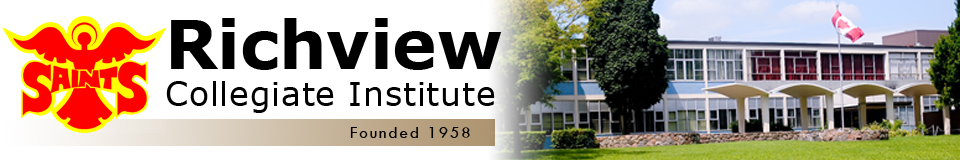 RICHVIEW COLLEGIATE PARENT COUNCIL MEETING MINUTES – January 16 2018These minutes are considered ‘Draft’ until they are approved at the next Parent Council meeting.Welcome/Introductions/Approval of Agenda and Minutes – Michelle MinotAgenda was approved Lex Mitchell seconded by Heather SmithNovember 21 minutes approved by Heather Smith seconded by Lynn CampbellBusiness arising from the Minutes - Attendees at CouncilNoneStudent Council Report – Mariam Majeed and Hrithik SharmaThe Braeburn Christmas party was a success; approximately 70 to 80 toys were donated and re-donated to Seneca Public School.Valentine Day roses will be available for purchase and will be distributed ‘bachelor’ style.Pizza sales will continue from Friday.Starting the Coffee house in April.Basketball tournament will be held in March.Supporting a new charity ‘Charity in the Bag’ supported by Diabetes Canada; for each bag collected, Diabetes Canada will give $1.50 for each bag collected.  Diabetes Canada asks for a starting minimum of 50 bags.  Items acceptable for donations: toys, small appliances, clothing, electronics, toys, small sporting goods, basically anything that can fit in a garbage bag.  Items not acceptable; furniture, food, car seats, no items over 20lbs.  Clothing drive raised approximately $500.  Looking at options of doing a ‘vintage 90’s’ line. All age school dance will be held on February 23, 2018 from 630-10pm (hard deadline).  Cost will be $15 in advance; $20 at the door.  Dress code is semi-formal.  Need to finalize permit and security/police; student dj for entertainment; providing coat and shoe check.Creating a time capsule to be opened between 40 – 100 year’s time.  Container is costly, but funds from dance should cover the cost.  Each home room will be tasked with putting in items.  Asked for ideas for the dance or donations to go towards dance.Principal’s Report - Sam MiceliThanked Lynn Campbell for her continuous efforts in the 3 year Reinvigorating Richview fundraising for technology; Michelle Minot for her STEM presentation and Heather Smith for organizing Math night.  Enrollment realignment issues:  Board hold back 2.25% teachers in Secondary school at the beginning of each year based on KPMG recommendations due to the influxes in enrollment each year.  Each catchment area faces families moving in and out of areas; students ‘shop’ around for the school that fits their educational needs, so that by September each year, numbers received in March are different to those at the beginning of the school year in September.  Numbers ‘settle’ usually around October when TDSB realigns teachers and classes.  It is an issue that will be faced each year.  Teachers are pooled from area schools. Further questions can be addressed to our Ward 2 Trustee, Chris Glover.  Cookie dough fundraiser, showed no interest from staff; Science department will hold a key tag fundraiser later this month.Given the unprecedented hot conditions in the classroom in September, funds have been set aside from the school budget to purchase more fans for classrooms; will be purchased in June/July 2018.  It was determined that there is little that can be done about the congestion caused at commencement when the graduates return to seats after receiving their diplomas.Fee subsides from the Student Activity fee has helped 11 families that petitioned for assistance; expecting more petitions for events such as Muskoka woods, Monoclith and Prom.  About $1050 of the fee subsides has been spent.Approximately 15 alumni meet November 21 to discuss the Bruce Boyd field.  TDSB approved most of the recommendation with the exception of a dome and partnering with for profit builders; Some of items considered were for covered benches, shed, trees, fencing, underground piping, change rooms ($300 000); cost is anticipated at about $4 million, based on 2016 figures; A sub-commitment has been created to approach donors; promotional video featuring students, teachers and alumni centered around wellness, student success and extracurricular activities at a cost of $10 000; Alumni meet with board regarding funding regulations, script is allowed no signage. Opioids: Overdose prevention program TPH and TDSB have agreed to make Naloxone kits available to all secondary schools.  Kits will be stored in school.Student immunizations need to be up to date otherwise students face suspensions.Trailers in parking lot causing congestion in parking lot are being used to store the windows currently being restored at the school, should be there until March.Treasurer’s Report - Heather SmithHealthy balance of $7 715.99 (no bank fees paid as a result)Only expenses were from poinsettia fundraising.Staff Report - Olga Calabria-YaworskiScience fundraiser; will be selling key tags (grade 10) in partnership with QSP.  Students will be calling their contacts; it was suggested if a school wide email could be sent out to support the science fundraiser.  Science department recognizes that they rely heavily on the school budget to fund it’s program, fundraisers have not been untaken in the past.  If successful, will look to do more in the future to support the program.  Department does not charge students, except for field trips.  Payment for tags will be discussed with QSP rep. need to make payment options such as Cash Online.  Chair’s Report – Michelle Minot/Susan LangillePIAC appreciation dinner: February 22nd, 2018 at MonteCasino Hotel anyone welcome 6pm to 9pm, please let Michelle know if you are interested.Poinsettia fundraiser was huge disappointment; only 17 sold.  Event needs to be better supported by council and better advertised to school community if it is to be successful in the future.Committee ReportsPRO Grant – Lex Kambandu-Mitchell3 options were presented; Sara Westbrook, motivational speaker; Ann Douglas, motivational speaker; Dinarii Financial literacy workshop.  Voted to hold the financial literacy workshop as it is something that has not been done at the school yet.  Will determine dates and communicate with school. Cost of workshop is $500 plus HST.Update: April 19, 2018 has been the date confirmed for the Financial Literacy Workshop.Reinvigorating Richview Technology fundraiser - Lynn CampbellLynn and Lily Pereira have been going over the school wishlist, which was a $40 000 ask from various departments.  $14 500 was raised at the Pub Night; Will replace 16 computers for Business, department will replace remainder; ½  (30) of science computers the science department will fund the rest through fund raising of their own; Co-op screens funded; Leadership and Arts asked for ipads, will suggest laptops instead due to programing issues associated with ipads; Canadian World Studies, Ms Pereira needs to gather more information to determine exact need.Direct donations/cash online brought in $7520. Update: a link to has been created on school website to continue to ask for donations.Motion to adjourn meeting Jill Mitchell seconded by Susan Langille @ 8:05 pm